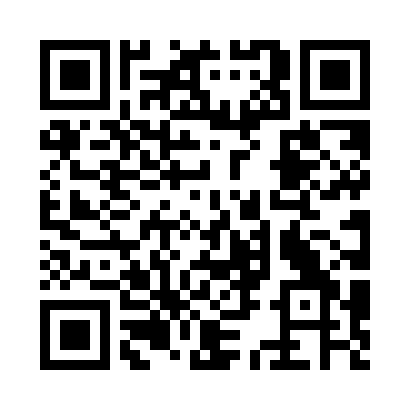 Prayer times for Pleshey, Essex, UKMon 1 Jul 2024 - Wed 31 Jul 2024High Latitude Method: Angle Based RulePrayer Calculation Method: Islamic Society of North AmericaAsar Calculation Method: HanafiPrayer times provided by https://www.salahtimes.comDateDayFajrSunriseDhuhrAsrMaghribIsha1Mon2:534:441:026:399:2011:112Tue2:544:451:036:399:2011:113Wed2:544:461:036:399:1911:114Thu2:554:471:036:399:1911:115Fri2:554:471:036:399:1811:116Sat2:564:481:036:389:1811:107Sun2:564:491:036:389:1711:108Mon2:574:501:046:389:1611:109Tue2:574:511:046:379:1611:1010Wed2:584:521:046:379:1511:0911Thu2:594:531:046:379:1411:0912Fri2:594:541:046:369:1311:0913Sat3:004:561:046:369:1211:0814Sun3:004:571:046:359:1111:0815Mon3:014:581:046:359:1011:0716Tue3:024:591:046:349:0911:0717Wed3:025:001:056:349:0811:0618Thu3:035:021:056:339:0711:0619Fri3:045:031:056:339:0611:0520Sat3:045:041:056:329:0511:0421Sun3:055:061:056:319:0311:0422Mon3:065:071:056:309:0211:0323Tue3:065:081:056:309:0111:0324Wed3:075:101:056:298:5911:0225Thu3:085:111:056:288:5811:0126Fri3:095:131:056:278:5611:0027Sat3:095:141:056:268:5511:0028Sun3:105:161:056:268:5310:5929Mon3:115:171:056:258:5210:5830Tue3:125:191:056:248:5010:5731Wed3:125:201:056:238:4910:56